ЗАТВЕРДЖЕНОрішенням ради Конкурсувід 25.03.2021 р. № 1Вимогидо проєктів та програм дванадцятого Конкурсу 1. Учасники КонкурсуУчасниками Конкурсу є органи місцевого самоврядування сіл, селищ і міст Івано-Франківської області, які у встановленому порядку подали затверджені рішенням відповідної ради проєкти. Учасник Конкурсу може подати не більше одного проєкту по кожному пріоритету.Загальна частинаВимоги розроблені на основі Положення про обласний конкурс проєктів та програм розвитку місцевого самоврядування, затвердженого рішенням обласної ради від 29.05.2020. № 1457-35/2020.Проєкт подається українською мовою у друкованому вигляді, шрифт Аrial, 
12 пунктів з одинарним інтервалом між рядками, та електронному варіанті (на диску або іншому електронному носії). Нумерація проєкту повинна бути наскрізна. Основними напрямами, за якими розробляються проєкти і програми, є стратегічні та операційні цілі, затверджені рішенням обласної ради від 21.02.2020. № 1381-34/2020 "Про затвердження Стратегії розвитку Івано-Франківської області на 2021-2027 роки та Плану заходів з її реалізації на 2021-2023 роки".Відповідно до основних напрямків, за якими розробляються проєкти та програми, на 2021 рік пропонуються наступні пріоритети:1. Енергетична самодостатністьМожливі сфери реалізації проєктів:Встановлення вуличного освітлення із використанням відновлювальних джерел енергії.Встановлення відновлюваних джерел енергії (сонячні та/або вітроустановки) в закладах бюджетної сфери.Встановлення сонячних колекторів для підігріву води для потреб гарячого водопостачання в закладах бюджетної сфери.2. Розвиток туристично-рекреаційної сфериМожливі сфери реалізації проєктів:Розвиток туристичної інфраструктури та навігації.Створення нових та підтримка існуючих туристичних продуктів і атракцій.Збереження природної та культурної спадщини.3. Розвиток соціальної інфраструктури та інклюзіїМожливі сфери реалізації проєктів:Створення (придбання, ремонт, реконструкція житлових приміщень чи/та покращення матеріально-технічних умов) будинків сімейного типу та малих групових будинків.Створення (придбання, ремонт, реконструкція приміщень чи/та покращення матеріально-технічних умов) центрів соціальної підтримки дітей та сімей.4. Підвищення рівня екологічної безпекиМожливі сфери реалізації проєктів:Будівництво, розширення, реконструкція систем роздільної каналізації каналізаційних мереж і споруд на них та проведення заходів з охорони підземних вод та ліквідації джерел їх забруднення на території бюджетних закладів.Організація роздільного збирання побутових відходів на території населених пунктів та їх переробки.Упорядкування джерел, очищення русел малих річок.2. Умови фінансуванняДля пріоритетів 1. 2 і 3.Максимальний розмір співфінансування для органів місцевого самоврядування сіл, селищ і міст – 500,0 тис. гривень, що становитиме не більше 75 відсотків загального бюджету проєкту. Для пріоритету 4.Максимальний розмір співфінансування для органів місцевого самоврядування сіл, селищ і міст – 500,0 тис. гривень, що становитиме не більше 75 відсотків загального бюджету проєкту. Заходи передбачені у проєктах, повинні відповідати вимогам постанови Кабінету Міністрів України від 17.09.1996. № 1147 «Про затвердження переліку видів діяльності, що належать до природоохоронних заходів» (із змінами).Переможці готують запити на виділення коштів з обласного фонду охорони навколишнього природного середовища у відповідності до вимог Положення про обласний фонд охорони навколишнього природного середовища та Порядку планування та фінансування природоохоронних заходів обласного фонду охорони навколишнього природного середовища затверджених рішенням обласної ради від 03.02.2014. № 1187-27/2014 (із змінами).3. Вимоги до змісту проєктуЗміст проєктів повинен передбачати: розробку нових підходів до вирішення питань місцевого значення на території відповідного села, селища, міста;  здійснення окремих організаційно-технічних заходів, виконання яких дасть змогу суттєво вплинути на поліпшення життєдіяльності певної територіальної громади; підвищення рівня безпосередньої участі жителів у здійсненні місцевого самоврядування; використання сучасних управлінських технологій; запровадження нових механізмів розв'язання проблем територіальних громад на базі ринкових відносин та демократичних принципів; бюджет проєкту повинен передбачати фінансування з сільського (селищного, міського) бюджету, обласного бюджету та, за наявності, за рахунок коштів організацій-партнерів (благодійні або громадські організації). 4. Планування кошторису видатківКошторис видатків на реалізацію проєкту може передбачати кошти, необхідні для:- проведення будівництва (реконструкції, капітального чи поточного ремонту) об’єктів; отримання кваліфікованої експертної допомоги зі спеціалізованих питань (юридичних, майнових, фінансових, спеціальних, технічних тощо);розробки проектної і технічної документації;здійснення організаційно-технічних заходів (оплата персоналу, придбання оргтехніки та випуск газет і презентаційних матеріалів); придбання технічного устаткування, основних фондів тощо.5. Пояснення до аплікаційної форми підготовки проєкту для участі в обласному конкурсі проєктів та програм розвитку місцевого самоврядуванняАплікаційна форма визначає структуру та послідовність викладу змістовної частини проєкту, формулює вимоги до нього. Проєкти, у яких не дотримані стандартні вимоги, не реєструються і не допускаються до участі у Конкурсі.Мета аплікаційної форми проєкту (програми) – стандартизувати форму проєкту, що дозволить експертній комісії Конкурсу ефективно проводити експертну оцінку проєктів. Основним завданням аплікаційної форми є орієнтація розробника проєкту на відображення тих складових його змісту, які у своїй сукупності обґрунтовують актуальність проблеми, її відповідність напрямам діяльності, які передбачені обласним конкурсом проєктів та програм розвитку місцевого самоврядування.Основними критеріями конкурсного відбору проєктів-переможців є:- інноваційний потенціал проєкту та наявність використання елементів сучасних технологій і методів управлінської діяльності та їх технологічна обґрунтованість; - наявність чіткого плану і механізмів розв'язання існуючих проблем та досвід органів місцевого самоврядування або суб'єктів господарювання щодо шляхів їх вирішення; - наявність якісних та кількісних критеріїв оцінки ефективності реалізації відповідного проєкту або програми, фінансово-економічних показників, які повинні бути досягнуті шляхом впровадження запропонованого претендентом проєкту; - обґрунтованість вартості реалізації відповідного проєкту. СТРУКТУРА  ПРОЄКТУ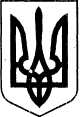 УКРАЇНА________  СІЛЬСЬКА (СЕЛИЩНА, МІСЬКА) РАДА____________________ району Івано–Франківської області77___, село __________ вул._______, ___ тел. ___________________________  № __________                                    Дирекції обласного конкурсу проєктів та програм розвитку місцевого самоврядуванняЗаяваПросимо прийняти проєкт “_____________________________________________” __________________________________________________________________________(назва проєкту)__________________________________________________________________________до участі в обласному конкурсі проєктів та програм розвитку місцевого самоврядування.Додатки на ___ арк.:Рішення відповідної місцевої ради (завірена копія). Проєкт обсягом _____ арк. Електронний варіант проєкту.Зразок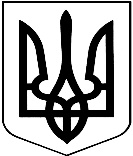 УКРАЇНА__________________ СІЛЬСЬКА (СЕЛИЩНА, МІСЬКА) РАДА___________________ району Івано-Франківської областіВосьме демократичне скликання __________ сесія___________________________________________________________________РІШЕННЯвід ________ 2021 року № _____с. ______Про участь у дванадцятому обласному конкурсі проєктів та програм  розвитку місцевого самоврядуванняРозглянувши та обговоривши Проєкт “______________________________”, сесія _______________ сільської (селищної, міської) радив и р і ш и л а:1. Затвердити та направити Проєкт “_________________________________” для участі в дванадцятому обласному конкурсі проєктів та програм розвитку місцевого самоврядування.2. При формуванні сільського (селищного, міського) бюджету на 2022 рік передбачити кошти в сумі ____ тис. грн. для реалізації заходів даного проєкту.3. Доручити сільському (селищному, міському) голові _________ подати необхідні документи Дирекції обласного конкурсу проєктів та програм розвитку місцевого самоврядування до __.__. 2021 року.4. Контроль за виконанням рішення покласти на _______________________________________________________________.Сільський (селищний, міський) голова                             _________________	Реєстраційний номер          Заповнюється дирекцією Конкурсу   РЕЄСТРАЦІЙНА КАРТКА ПРОЄКТУСільський (селищний, міський) голова			                     _____________  ________________          Підпис 			 Дата Керівник проєкту 			_______________   ________________          Підпис 			Дата ПРОЄКТАнотація проєкту (орієнтовно на 1 аркуші). В анотації слід стисло розкрити зміст проєкту за такою схемою:назва проєкту;актуальність проєкту; перелік заходів  проєкту;очікувані результати проєкту;обсяг коштів, необхідних для реалізації проєкту, та джерела їх фінансування;організації-партнери, співвиконавці проєкту.Примітка. Анотація не вважається окремою частиною змісту проєкту, а є стислим викладенням проєкту в цілому. При складанні анотації доцільно у найбільш лаконічний спосіб викласти його суть та основний зміст за запропонованою вище схемою. Враховуючи наведене, розробникам проєктів рекомендується складати анотацію після завершення написання проєкту та складання відповідних додатків.1. Детальний опис проєкту.1.1. Опис проблеми, на розв'язання якої спрямовано проєкт (орієнтовно на 2 аркушах).У розділі необхідно надати таку інформацію:стисла характеристика адміністративно-територіальної одиниці; яким місцевим програмам чи іншим стратегічним документам відповідає проєкт;опис існуючих потреб і проблем в територіальній громаді;детальне визначення проблематики, на основі якої виникла ідея щодо складання цього проєкту;визначення цільових груп проєкту (категорій працівників, верств населення, на які спрямовані результати проєкту (позитивні чи негативні), яким чином вони будуть залучені до проєкту);відповідність діяльності за проєктом напрямам цього Конкурсу.1.2. Мета та заходи проєкту (орієнтовно на 1 аркуші).Мета проєкту потребує чіткого формулювання. Заходи повинні відобразити логіку розв'язання проблеми проєкту. Заходів, які необхідно здійснити для реалізації проєкту, повинно бути не більше 10, які можна умовно поділити на 3 етапи: 1. Організаційні заходи для реалізації проєкту.2. Основні заходи з реалізації проєкту.3. Підсумкові заходи (відкриття об’єкту, оцінка досягнутих результатів відповідно до п.1.5., підготовка звіту про реалізацію проєкту).1.3. Технологія досягнення цілей (виконання заходів проєкту) (орієнтовно на 2 аркушах).- надайте опис заходів проєкту. Він може бути деталізованим до тієї міри, щоб надати чітку уяву про зміст і спрямованість кожного із запропонованих заходів;- використання попереднього досвіду при виконанні цього проєкту. Необхідно зазначити, які підготовчі роботи проведені щодо впровадження проєкту. Також, необхідно описати досвід реалізації різноманітних проєктів та/або зазначити роботу, яка проводилась протягом останніх 3 років; розподіл функцій організацій-партнерів. 1.4. Тривалість і план реалізації заходів проєкту (орієнтовно на 1 аркуші).Тривалість проєкту складатиме … (не більше 10 місяців, термін завершення реалізації проєктів повинен бути не пізніше 01.11.2022 року).Примітка: індикативний план заходів орієнтовано на календарні дати. План заходів не передбачає детального опису заходів, а лише їх назви. План заходів повинен бути представлений у відповідності з моделлю, поданою нижче.1.5. Очікувані результати проєкту (орієнтовно 1 аркуш).До цього розділу слід надати таку інформацію:- короткотривалі та перспективні результати реалізації проєкту; - сформулювати прогнозні дані та показники щодо покращення наявної ситуації для цільових груп в результаті реалізації проєкту;- сталість результатів проєкту за такою схемою:а) фінансова сталість (з яких джерел фінансуватиметься подальша діяльність після завершення проєкту); б) інституційна сталість (чи функціонуватимуть структури, що дозволять продовжувати діяльність після завершення проєкту);в) політична сталість (чи призведе він до поліпшення ситуації в селі, селищі місті).2. БЮДЖЕТ ПРОЄКТУСлід вказати бюджет проєкту, джерела фінансування тощо. Учасник проєкту самостійно визначає статті витрат за проєктом відповідно до його цілей та завдань, але у відповідності до кодів економічної класифікації видатків (КЕКВ). Громадські роботи не вказуються у бюджеті проєкту, а зазначаються у заходах проєкту і будуть оцінені експертами при перевірці.Для обґрунтування видатків за проєктом обов’язково додається локальний кошторис, проектно-кошторисна документація або рахунок-фактура.ДОДАТКИ:Додаток 1Загальний бюджет проєктуСільський (селищний, міський) голова			                      _____________      	      ПідписКерівник проєкту 				_______________     	        ПідписДодаток 2Очікувані джерела фінансуванняСільський (селищний, міський) голова			                      _____________   	         ПідписКерівник проєкту 				_______________     	        ПідписДодаток 3Протокол про наміри спільної реалізації проєктувід „_____” _________________ 2021 р.… (назва органу місцевого самоврядування - учасника Конкурсу), що надалі називається “Учасник Конкурсу” в особі … -    з одного боку,  та … (назва організації-партнера 1) в особі …, який діє на підставі …………(зазначити документ, на підставі якого здійснюється діяльність цієї організації) - з іншого боку, дійшли згоди і вирішили:1. Об'єднати свої організаційні і наукові можливості для підготовки та реалізації проєкту (назва проєкту).2. Розподілити обов'язки таким чином:2.1. Учасник Конкурсу бере на себе такі зобов'язання:(вказати функції та завдання, які виконуватиме учасник Конкурсу при підготовці та реалізації проєкту).2.2. …  (назва організації-партнера 1) бере на себе такі зобов'язання:(вказати функції та завдання, які виконуватиме ця організація при підготовці та реалізації проєкту).2.3. …  (назва організації-партнера 2) бере на себе такі зобов'язання:(вказати функції та  завдання, які виконуватиме ця організація при підготовці та реалізації проєкту).Сільський (селищний, міський) голова  -учасник Конкурсу                                                  	  	     (Підпис та печатка)Керівник організації-партнера 1                		     (Підпис та печатка)Керівник організації-партнера 2                  		      (Підпис та печатка)Додаток 4Інформація про організацію-партнераЦя форма повинна бути заповнена для кожної з організацій-партнерів. До таблиці можна вносити більше партнерів.Сільський (селищний, міський) голова				                      _____________      		      ПідписКонтрольна перевірка правильностіоформлення заявки на участь у конкурсіУвага! Перед тим, як відправити свій проєкт, будь ласка, перевірте правильність заповнення заявки та наявність необхідних документів:Проєкт складений у відповідності до Структури;-     є рішення відповідної місцевої ради (завірена копія);усі документи надруковані шрифтом Аrial, 12 пунктів з одинарним інтервалом між рядками та електронному варіанті; бюджет наданий у відповідності з Додатками 1 і 2;у бюджеті обсяг фінансування з обласного бюджету не перевищує визначені норми від сукупних витрат проєкту; протокол про наміри спільної реалізації проєкту підписаний керівниками організації - учасника Конкурсу і організацій-партнерів (Додаток 3);наявна інформація про партнерські організації (Додаток 4);додано локальний кошторис, проектно-кошторисна документація або рахунок-фактура (Додаток 5);● Підготовлені проєкти подаються до 12 години 31 серпня 2021 року (проєкти-учасники, відправлені поштою, будуть реєструватись у разі наявності штемпеля до останньої дати прийому включно).Проєкти, які надійшли до дирекції Конкурсу пізніше встановленого терміну, не розглядатимуться (це не стосується проєктів, які надійшли пізніше поштою з поштовою відміткою не пізніше 31.08.2021р.).● Усі подані до Дирекції матеріали, незалежно від результатів розгляду, заявникам не повертаються.● Проєкти, які підготовлені з порушенням вимог цієї інструкції та не містять повного комплекту необхідних документів, не допускаються до участі у Конкурсі. ЗАТВЕРДЖЕНОрішенням ради Конкурсувід 25.03.2021 р. № 1Порядок реєстрації проєктів поданих на дванадцятий обласний конкурс проєктів та програм розвитку місцевого самоврядуванняОргани місцевого самоврядування - претенденти на участь у Конкурсі - подають заяву на участь у Конкурсі, до якої додаються проєкт, його електронний варіант і рішення відповідної ради про затвердження проєкту. Дирекція Конкурсу реєструє надані документи в електронному журналі реєстрації проєктів, поданих на обласний конкурс проєктів та програм розвитку місцевого самоврядування.Після здійснення реєстрації Дирекція Конкурсу розглядає подані заяви і документи на участь у Конкурсі щодо їх відповідності вимогам Конкурсу або надає відмову у разі їх невідповідності. Підставою для відмови у реєстрації претендента як учасника Конкурсу є: - невідповідність претендента вимогам Положення про обласний конкурс проєктів та програм розвитку місцевого самоврядування, затвердженого рішенням обласної ради від 29.05.2020. № 1457-35/2020; - невідповідність змісту проєктів та програм основним напрямам, умовам проведення Конкурсу, вимогам щодо їх розроблення; - невиконання місцевими радами проєктів, які були визначені переможцями Конкурсу попередніх років;- наявність інших обставин, визначених у тексті оголошення про Конкурс. Відмова у реєстрації може бути оскаржена до ради Конкурсу протягом трьох днів після її одержання. ЗАТВЕРДЖЕНОрішенням ради Конкурсувід 25.03.2021 р. № 1Вимогидо учасників обласного конкурсу “Громада кращого довкілля”1. Учасниками Конкурсу є органи місцевого самоврядування сіл, селищ і міст Івано-Франківської області, які у встановленому порядку подали заяви на участь в обласному конкурсі “Громада кращого довкілля”. 2. Заяви приймаються районними комісіями до 1 вересня 2021 року.3. До заяви встановленої форми додається:- інформація про проведену роботу за період з 1 вересня 2020 року по 
31 серпня 2021 року згідно з додатком;- фотографії (за бажанням);- відгуки в друкованих засобах масової інформації (за бажанням).Крім цього, можна подавати інші матеріали (опис реалізації заходів, нормативно-розпорядчі документи, друковані та інші матеріали, які дозволять об’єктивно оцінити роботу відповідної ради).Матеріали, подані пізніше від установленого строку або оформлені неправильно та не в повному обсязі, до розгляду не приймаються.УКРАЇНА_____  СІЛЬСЬКА (СЕЛИЩНА, МІСЬКА)  РАДА____________________ району Івано–Франківської області77___, с. __________ вул._______, ___ тел. ___________________________  № __________                                  Районній комісії з організації обласного конкурсу “Громада кращого довкілля”ЗаяваПросимо зареєструвати __________________ сільську (селищну, міську) раду учасником обласного конкурсу “Громада кращого довкілля”. Водночас, подаємо інформацію про проведену роботу відповідно до затвердженого додатка. Додатки: на _____ арк.Сільський (селищний, міський) голова                             ________________(П.І.Б.) підписІнформаціяпро проведену роботу _______________ сільською (селищною міською) радоюСільський (селищний, міський) голова                             ________________(П.І.Б.) підписВимогидо учасників обласного конкурсу “Краща спортивна громада”1. Учасниками Конкурсу є органи місцевого самоврядування сіл, селищ і міст Івано-Франківської області, які у встановленому порядку подали заяви на участь в обласному конкурсі “Краща спортивна громада”. 2. Заяви приймаються районними комісіями до 1 вересня 2021 року.3. До заяви встановленої форми додається:- інформація про проведену роботу за період з 1 вересня 2020 року по 
31 серпня 2021 року згідно з додатком;- фотографії (за бажанням);- відгуки в друкованих засобах масової інформації (за бажанням).Крім цього, можна подавати інші матеріали (опис реалізації заходів, нормативно-розпорядчі документи, друковані та інші матеріали, які дозволять об’єктивно оцінити роботу відповідної ради).Матеріали, подані пізніше від установленого строку або оформлені неправильно та не в повному обсязі, до розгляду не приймаються.УКРАЇНА______ СІЛЬСЬКА (СЕЛИЩНА, МІСЬКА)  РАДА____________________ району Івано–Франківської області77___, с. __________ вул._______, ___ тел. ___________________________  № __________                                  Районній комісії з організації обласного конкурсу “Краща спортивна громада”ЗаяваПросимо зареєструвати ________________ сільську (селищну міську) раду учасником обласного конкурсу “Краща спортивна громада”. Водночас, подаємо інформацію про проведену роботу відповідно до затвердженого додатка. Додатки: на _____ арк.Сільський (селищний, міський) голова                             ________________(П.І.Б.) підписІнформаціяпро проведену роботу _______________ сільською (селищною, міською) радоюСільський (селищний, міський) голова                             _______________(П.І.Б.) підписВимогидо учасників обласного конкурсу “Краща етнокультурна громада”1. Учасниками Конкурсу є органи місцевого самоврядування сіл, селищ і міст Івано-Франківської області, які у встановленому порядку подали заяви на участь в обласному конкурсі “Краща етнокультурна громада”, відповідно до етнокультурних регіонів: Гуцульщина, Покуття, Опілля, Бойківщина.2. Заяви приймаються районними комісіями до 1 вересня 2021 року.3. До заяви встановленої форми додається:- інформація про проведену роботу за період з 1 вересня 2020 року по 
31 серпня 2021 року згідно з додатком;- фотографії (за бажанням);- відгуки в друкованих засобах масової інформації (за бажанням).Крім цього, можна подавати інші матеріали (опис реалізації заходів, нормативно-розпорядчі документи, друковані та інші матеріали, які дозволять об’єктивно оцінити роботу відповідної ради).Матеріали, подані пізніше від установленого строку або оформлені неправильно та не в повному обсязі, до розгляду не приймаються.УКРАЇНА_____  СІЛЬСЬКА (СЕЛИЩНА, МІСЬКА) РАДА____________________ району Івано–Франківської області77___, с. __________ вул._______, ___ тел. ___________________________  № __________                                  Районній комісії з організації обласного конкурсу “Краща етнокультурна громада”ЗаяваПросимо зареєструвати ________________ сільську (селищну, міську) раду учасником обласного конкурсу “Краща етнокультурна громада” як етнокультурний регіон ____________ (Гуцульщина, Покуття, Опілля, Бойківщина). Водночас, подаємо інформацію про проведену роботу відповідно до затвердженого додатка. Додатки: на _____ арк.Сільський (селищний, міський) голова                             ________________(П.І.Б.) підписІнформаціяпро проведену роботу _______________ сільською (селищною, міською) радоюСільський (селищний, міський) голова                             ________________(П.І.Б.) підписЗАТВЕРДЖЕНОрішенням ради Конкурсувід 25.03.2021 р. № 1Порядок (критерії)оцінювання проєктів, поданих на дванадцятий обласний конкурс проєктів та програм розвитку місцевого самоврядуванняЗаяваРішення відповідної місцевої ради про затвердження проєкту (програми)Реєстраційна картка проєктуПроєктАнотація проєктуст.1.Детальний опис проєктуст.1.1.Опис проблеми, на розв'язання якої спрямовано проєктст.1.2.Мета та заходи проєктуст.1.3.Технологія досягнення цілейст.1.4.Тривалість та план-графік реалізації заходів проєктуст.1.5.Очікувані результати проєктуст.2.Бюджет проєктуст.Додаткист.Додаток 1. Загальний бюджет проєктуст.Додаток 2. Очікувані джерела фінансуванняст.Додаток 3. Протокол про наміри спільної реалізації проєктуст.Додаток 4. Інформація про партнерські організаціїст.Додаток 5. Проектно-кошторисна документація (локальний кошторис або рахунок-фактура)ст.Сільський (селищний, міський) головаКерівник проєктуП.І.Б.______________________________Адреса:______________________________________________________________Контактний тел./факс:________________(підпис)“_______”__________________2021 р.М.П.П.І.Б.______________________________Адреса:___________________________________________________________Контактний тел./факс:______________(підпис)“_______”__________________2021 р.Назва проєктуЗагальний бюджет проєкту (грн.)Очікуваний обсяг фінансування проєкту з обласного бюджету (грн.)Адреса органу місцевого самоврядування Телефон, e-mailПрізвище, ім’я, по батькові голови органу місцевого самоврядуванняПрізвище, ім’я, по батькові керівника проєкту Місце роботи, посада керівника проєктуАдреса для листування з керівником проєктуКонтактні телефони керівника проєкту, e-mailТривалістьзаходуЗахідМісце проведенняОрганізація-виконавецьМісяць Назва заходу Назва організаціїНазва заходуМісяць Назва заходуНазва заходуНайменування заходів (відповідно до типу видатків)Сума, тис.грн.Розподіл видатків за джерелами фінансування, тис. грн.Розподіл видатків за джерелами фінансування, тис. грн.Розподіл видатків за джерелами фінансування, тис. грн.Найменування заходів (відповідно до типу видатків)Сума, тис.грн.Субвенція з обласного бюджетуСільський (селищний, міський) бюджетОрганізації-партнери Загальний фонд: - назва видатку (код КЕКВ)Спеціальний фонд: - назва видатку (код КЕКВ) Загальні видатки на реалізацію проєктуз них:       загальний фонд       спеціальний фондДжерела фінансуванняСума (грн.)Частка від всієї суми (%)Фінансування з боку учасника Конкурсу (місцевого бюджету)Фінансування з обласного бюджетуФінансування з боку організацій-партнерів СУКУПНЕ ФІНАНСУВАННЯПартнерПовна офіційна назва організації-партнераМісце розташуванняЮридичний статусОфіційна адресаКонтактна особаТелефонФаксАдреса електронної поштиКількість штатних співробітників (постійних і тимчасових)Роль та залучення у підготовці проєктуЗавдання, які покладаються на організацію-партнера в реалізації проєкту№з/пНайменування показників - критеріївОдиниці виміруФактично у звітному періодіДовідкові:Довідкові:Довідкові:Довідкові:1.Кількість жителів у населеному пунктітис. жит.2.Всього виділено коштів на благоустрій населеного пункту та охорону довкілля, у т.ч.: тис. грн.2.- бюджетних коштів, з них:з державного бюджету;з обласного бюджету;з районного бюджету;з місцевого бюджетутис. грн.тис. грн.тис. грн.тис. грн.тис. грн.2.- позабюджетних коштів (із наданням підтверджуючих документів) тис. грн.2.- на 1 жителягрн.3.Загальна площа зелених насаджень загального користування, у т.ч.:га3.- на 1 жителякв. мРейтингові:Рейтингові:Рейтингові:Рейтингові:4.Залучення громади до проведення озеленення території, прибирання, впорядкування, створення парків, скверівк-сть5.Відсоток охоплення послугами з вивезення твердих побутових відходів у населеному пункті% 6.Кількість несанкціонованих сміттєзвалищодин.7.Ліквідовано несанкціонованих сміттєзвалищодин.8.Залучення громади до благоустрою кладовищк-сть9.Облаштування локальними каналізаціями та септиками об’єктів соціальної інфраструктурик-сть10.Проведення очистки потічків, річок, озер і ставівк-сть11.Проведення екологічної толокик-сть12.Просвітницька екологічна робота серед дітейк-сть заходів№з/пНайменування показників - критеріївОдиниці виміруФактично у звітному періодіДовідкові:Довідкові:Довідкові:Довідкові:1.Кількість жителів у населеному пунктітис. жит.2.Всього виділено коштів на розвиток фізичної культури та спорту, у т.ч.: тис. грн.2.- бюджетних коштів  тис. грн.2.- позабюджетних коштів (із наданням підтверджуючих документів) тис. грн.2.- на 1 жителягрн.Рейтингові:Рейтингові:Рейтингові:Рейтингові:3.Впорядкування спортивних споруд (стадіон), у т.ч.:к-сть3.- з облаштованими трибунамитак/ні3.- з роздягальнямитак/ні3.- з туалетамитак/ні4.Збудовано спортивних майданчиків, у т.ч.:к-сть4.- зі штучним покриттямк-сть5.Наявність спортивних команд, з яких видів спортук-сть6.Участь спортивних команд у змаганнях:к-сть6.- районного рівняк-сть6.- обласного рівняк-сть7.Здобуті призові місця у змаганнях:7.- районного рівнямісце7.- обласного рівнямісце8. Проведення фізкультурно-оздоровчих заходівк-сть9.Проведення просвітницьких заходів щодо здорового способу життяк-сть10. Здобутки школярів у фізкультурно-спортивних змаганняхк-сть,місця№з/пНайменування показників - критеріївОдиниці виміруФактично у звітному періодіДовідкові:Довідкові:Довідкові:Довідкові:1.Кількість жителів у населеному пунктітис. жит.2.Всього виділено коштів на збереження народних традицій, звичаїв, обрядів та ремесел, у т.ч.: тис. грн.2.- бюджетних коштів  тис. грн.2.- позабюджетних коштів (із наданням підтверджуючих документів) тис. грн.2.- на 1 жителягрн.Рейтингові:Рейтингові:Рейтингові:Рейтингові:3.Проведення:3.- етнічних конкурсів к-сть3.- етнічних фестивалівк-сть3.- виставок етнічного мистецтвак-сть4. Розвиток аматорської творчості, у т.ч.:4. - колективи за жанрамик-сть4. - колективи із званнями, у т.ч.:к-сть4.       - “народний”к-сть4.       - “зразковий”к-сть4. - любительські об’єднання та клуби за інтересамик-сть5. Участь аматорських колективів в оглядах, конкурсах чи фестивалях, у т.ч.:к-сть5. - районного рівняк-сть5. - обласного рівняк-сть5. - державного рівняк-сть6.Здобуті призові місця:6.- районного рівнямісце6.- обласного рівнямісце6.- державного рівнямісце7.Підготовлено матеріали та видано у книжках, буклетах, друкованих ЗМІ, зібрані аудіо- та відео- матеріали, в яких описані традиції, звичаї та обрядик-сть8.Види діючих народних ремеселк-сть9.Внесок громади у збереження, розвиток і відтворення народних ремесел, традицій, звичаїв і обрядівгрн., осіб10.Збереження пам’яток архітектурик-сть11.Наявність музеїв історії села, етнографії та старовиник-стьКритерійКількість балів,maxОцінка експертаТехнічна та фінансова спроможність (20)Аплікант має позитивний досвід реалізації проєктів, належно і вчасно реалізовував проєкти у рамках попередніх конкурсів5Аплікант має реальну можливість співфінансувати виконання проєкту з коштів відповідного місцевого бюджету5Аплікант залучає для співфінансування проєкту інші кошти, крім коштів місцевого бюджету (кошти партнерів, спонсорів, інших донорів тощо)10Необхідність проєкту (55)Проєкт відповідає меті та пріоритетам конкурсу 10Потреби громади, а також пріоритети місцевого розвитку, яких стосується проєкт, належно описані, та відповідають стратегічним та програмним документам апліканта10Результати проєкту є чітко визначеними, вимірюваними та призведуть до задоволення потреб громади й досягнення її пріоритетів10Результати проєкту використовуватимуться громадою після завершення проєкту10Результати проєкту матимуть вплив у довготривалій перспективі, їх сталість буде забезпечено на фінансовому та інституційному рівнях15Виконуваність проєкту (25)Діяльність/заходи проєкту є логічними, відповідають потребам громади, пріоритетам місцевого розвитку, яких стосується проєкт, та призведуть до досягнення мети, завдань та результатів проєкту10План заходів є зрозумілим, реалістичним та виконуваним10Витрати передбачені бюджетом проєкту є необхідними, обґрунтованими та відповідають діяльності/заходам проєкту. Бюджет проєкту є прозорим та збалансованим5Загальний бал 100